Bedömningsblankett 2.10.2019Prioriterat område V – Saluföring och beredningBeredning av fiskeri- och vattenbruksprodukterEuropaparlamentets och rådets förordning (EU) nr 508/2014, artikel 69 Fyll i bedömningsblanketten så härTill projektansökan ska i fråga om resultatindikatorer bifogas i stödansökan uppskattad förändring (resultatindikator 1) som projektet ger upphov till samt i ansökan om slutbetalning förändringar som utfallit till följd av projektet eller en uppskattning av dem (resultatindikator 2). Den stödsökande bedömer hur projektet påverkat förändringen av varje enskild resultatindikator, underförstått att de övriga faktorerna som påverkar indikatorn förblir oförändrade. Uppgifterna om de allmänna och åtgärdsspecifika indikatorerna lämnas bara i början av projektet. Sökanden ska lämna alla uppgifter som gäller projektet. Beslut om beviljande av stödet fattas först efter att sökanden har levererat uppgifterna. I samband med den sista ansökan om utbetalning ska en bedömningsblankett som beskriver genomförandet av projektet och på vilken antecknas de ändringar som utfallit eller, om detta fortfarande är okänt, en uppskattning av ändringarna. Blanketterna ska fyllas i omsorgsfullt och sanningsenligt. Närings-, trafik- och miljöcentralens enhet för fiskeritjänster ger råd när det gäller att fylla i indikatorerna.Stödmottagare och projektetStödmottagaren ger projektnumret om mottagaren redan fått ett sådant (t.ex. stödansökan har ifyllts i Hyrrä som ger ett projektnummer automatiskt). Om inget projektnummer finns, ger närings-, trafik- och miljöcentralen ett nummer.Allmänna indikatorerFöretag fyller i: Antalet anställda vid företaget, omsättning och balansräkning för de två föregående räkenskapsperioderna. Antal anställda: antalet heltidsanställda som arbetat i företaget eller för företagets räkning under ett års tid. De personer som inte har arbetat hela året eller som arbetat på deltid, räknas som delar av årsverken. Till antalet anställda räknas: a) löntagare b) personer som arbetar i företaget och som jämställs med löntagare c) ägare som hör till företagsledningen och d) delägare som regelbundet arbetar i företaget och som har ekonomiska fördelar genom företaget. Studerande i ett läroavtalsförhållande eller i yrkesutbildning räknas inte med i personalantalet. Moderskaps- och föräldralediga räknas med i antalet anställda.Det är obligatoriskt att tillgodose kriteriet gällande antal anställda för att ett företag ska anses vara ett litet eller medelstort företag. Företaget kan dock välja ett tröskelvärde som gäller antingen omsättningen eller balansomslutningen. Företaget behöver inte tillgodose båda kraven, och det kan överskrida det ena tröskelvärdet utan att det påverkar dess ställning som litet eller medelstort företag. Åtgärdsspecifika indikatorerI. Numeriskt värde (vid behov 0)Resultatindikatorer 1 och 2 – Uppgifter som lämnas i början och slutet av projektetFull i antingen Resultatindikatorer 1 eller Resultatindikatorer 2 beroende på om du fyller i stödansökan eller ansökan om slutbetalning. Lämna den andra rutan tom. 5.1.c. Förändring av värdet på förstaförsäljning, andra än producentorganisationer, målnivå (5.1.c.1.) och faktisk förändring (5.1.c.2.) (tusen euro). Stödmottagarens uppskattning av den årliga förändringen av värdet på andra än producentorganisationers förstaförsäljning till följd av projektet. Obs. enheten som beskriver förändringen är tusen euro (t.ex. om förstaförsäljningens värde väntas öka med 10 000 euro, anges på blanketten värdet ”10”).5.1.d. Förändring av förstaförsäljningens volym, andra än producentorganisationer, målnivå (5.1.d.1.) och faktisk förändring (5.1.d.2.) (ton). Stödmottagarens uppskattning av den årliga förändringen av volymen av andra än producentorganisationers förstaförsäljning till följd av projektet. Obs. enheten som beskriver förändringen är ton (t.ex. om förstaförsäljningens volym väntas öka med 500 kg, anges på blanketten värdet ”0,5”).Stödmottagarens underskriftUndertecknaren ska ha företagets/sammanslutningens namnteckningsrätt. 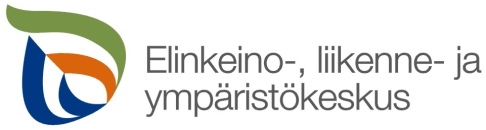 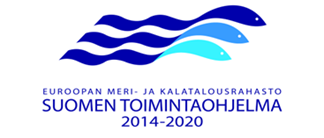 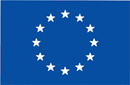 Blanketten bifogas till stödansökan. Stödmottagaren ska fylla i alla indikatorer som gäller projektet. Om uppgifter saknas, kan man inte fatta beslut om projektstödet. Blanketten bifogas till stödansökan. Stödmottagaren ska fylla i alla indikatorer som gäller projektet. Om uppgifter saknas, kan man inte fatta beslut om projektstödet. Blanketten bifogas till stödansökan. Stödmottagaren ska fylla i alla indikatorer som gäller projektet. Om uppgifter saknas, kan man inte fatta beslut om projektstödet. Stödsökande och projektStödsökande och projektStödsökande och projektStödsökandens namn Projektets namnProjektnummer om käntAllmänna indikatorerAllmänna indikatorerAllmänna indikatorerAllmänna indikatorerAllmänna indikatorerAllmänna indikatorerKönMan Man Kvinna Kvinna Juridisk person Uppgifter om företagetUppgifter om företagetUppgifter om företagetUppgifter om företagetUppgifter om företagetUppgifter om företagetRäkenskapsperiod (tidsperiod)Räkenskapsperiod (tidsperiod)Räkenskapsperiod (tidsperiod)Räkenskapsperiod (tidsperiod)Antal anställdaAntal anställdaOmsättningOmsättningBalansräkningBalansräkningÅtgärdsspecifika indikatorerÅtgärdsspecifika indikatorerI. Typ av investering, välj den viktigaste med tanke på projektet (bara en):1. Energibesparing eller minskning av miljöpåverkan (kod 128)2. Förbättring av säkerhet, hygien, hälsa och arbetsförhållanden (kod 129)3. Beredning av fångster som inte är avsedda som livsmedel (kod 130)4. Beredning av biprodukter (kod 131)5. Beredning av ekologiska vattenbruksprodukter (kod 132)6. Nya eller förbättrade produkter, processer eller förvaltningssystem (kod 133)II. Antal företag som får stöd      st.III. Antal anställda som omfattas av insatsen      st.Resultatindikatorer 1Resultatindikatorer 1Uppgifter som lämnas vid projektstartenUppgifter som lämnas vid projektstarten5.1.c.1. Förändring av värdet på förstaförsäljning, andra än producentorganisationer, målnivå (tusen euro)5.1.d.1. Förändring av förstaförsäljningens volym, andra än producentorganisationer, målnivå (ton)Resultatindikatorer 2Resultatindikatorer 2Uppgifter som lämnas i samband med slutbetalningenUppgifter som lämnas i samband med slutbetalningen5.1.c.2. Förändring av värdet på förstaförsäljning, andra än producentorganisationer, utfall (tusen euro)5.1.d.2. Förändring av förstaförsäljningens volym, andra än producentorganisationer, utfall (ton)DatumStödsökandens underskrift